ResourcesLesson objectivesPSHE objectivesPupils should have the opportunity to learn:the qualities and behaviours they should expect and exhibit in a wide variety of positive relationships (including teams, class, friendships etc.)to further develop and rehearse the skills of team working including objective setting, outcome planning, cooperation, negotiation, managing setbacks and compromiseto further develop the communication skills of active listening, negotiation, offering and receiving constructive feedback and assertivenessto explore the range of positive qualities people bring to relationshipsto identify own strengths, interests, skills and qualities as part of the personal review and planning process, including their value to future employability and strategies for further developing themdifferent types of work, including employment, self-employment and voluntary work; that everyone has a career, which is their pathway through life, education and workabout different work roles and career pathways, including clarifying their own early aspirations         Geography objectives         Key stage two         Pupils should be taught to:locate the world’s countries, using maps to focus on Europe (including the location of Russia) and North and South America, concentrating on their environmental regions, key physical and human characteristics, countries, and major cities          Key stage three         Pupils should be taught to:extend their locational knowledge and deepen their spatial awareness of the world’s countries, using maps of the world to focus on Africa, Russia, Asia (including China and India), and the Middle East, focusing on their environmental regions, including polar and hot deserts, key physical and human characteristics, countries and major citiesAssessmentAll pupils must be able to explain their role within the lessonMost pupils would have progressed and should be able to explain the roles of others within the lessonSome pupils will have progressed further and could explain the role of the others in the lesson and be able to identify which role would suit their best qualitiesDifferentiationConsider the roles you give to the childrenWork in mixed ability groupingsEnsure there are leaders within the groupDifferentiate the questioning you give to the childrenPlace any adults appropriatelyProduced by ScreenSkills using public funding by Arts Council EnglandWith special thanks to Framestore, BBC Click and Jane HutchisonDesign by Dave Gray (iamdavegray.com)  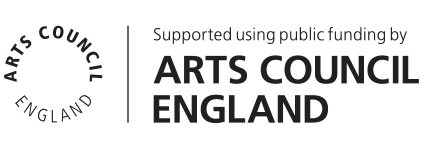 Icons based on an original concept by Ian Murphy and Allan Burrell (compositingcoach.com)TimeA morning or an afternoon TimeA morning or an afternoon TimeA morning or an afternoon LessonPHSEGeographyLessonPHSEGeographyYearYear 5 to Year 8Levels All ability levelsTopic: Visual effects (VFX) Topic: Visual effects (VFX) Topic: Visual effects (VFX) Topic: Visual effects (VFX) Topic: Visual effects (VFX) Topic: Visual effects (VFX) Topic: Visual effects (VFX) Topic: Visual effects (VFX) Topic: Visual effects (VFX) ActivityActivityTimingsTimingsResourceResourcePlanPlanPlanPlanLearning objective and outcomeLearning objective and outcomeOne minOne minSlide twoSlide twoLesson objectiveTo understand the wide variety of roles and jobs available in the VFX industryOutcomeTo create the illusion of being in a different place using green screen technologyLesson objectiveTo understand the wide variety of roles and jobs available in the VFX industryOutcomeTo create the illusion of being in a different place using green screen technologyLesson objectiveTo understand the wide variety of roles and jobs available in the VFX industryOutcomeTo create the illusion of being in a different place using green screen technologyLesson objectiveTo understand the wide variety of roles and jobs available in the VFX industryOutcomeTo create the illusion of being in a different place using green screen technologyStarter activityStarter activity10 mins10 minsWhat do you think is meant by visual effects?What roles do you think exist if you wanted to work with visual effects?What qualities do you think you would need to have to work in this industry?Write these ideas on sticky notes and put them on a flipchart.What do you think is meant by visual effects?What roles do you think exist if you wanted to work with visual effects?What qualities do you think you would need to have to work in this industry?Write these ideas on sticky notes and put them on a flipchart.What do you think is meant by visual effects?What roles do you think exist if you wanted to work with visual effects?What qualities do you think you would need to have to work in this industry?Write these ideas on sticky notes and put them on a flipchart.What do you think is meant by visual effects?What roles do you think exist if you wanted to work with visual effects?What qualities do you think you would need to have to work in this industry?Write these ideas on sticky notes and put them on a flipchart.Main activityMain activitySlide threeSlide fourSlide fiveSlide sixSlide sevenSlide eightSlide nineSlide tenSlide threeSlide fourSlide fiveSlide sixSlide sevenSlide eightSlide nineSlide tenUnderstand visual effectsExplore the term ‘visual effects’. Definition of VFX: VFX is the art of combining computer-generated (CG) sequences with live-action footage to create scenes that can’t be filmed in real life. When a movie shows a hero jumping off the ground and flying into the air, it’s created using VFX.When production companies are making films and TV programmes, they employ VFX companies to make the visual effects for them. What films or TV programmes can you think of that have used VFX? What have they used VFX to do?For example, make animals come to life, in Fantastical Beasts, make superheroes climb walls in the Spider Man movies.  Show children some YouTube clips showing how films with visual effects are made. For example:Avengers: Infinity War | VFX Breakdown | FramestoreChristopher Robin: Behind the VFX - BBC ClickWhat is green screen?Green screen is a method used to make it possible to create an image with a different background from the one that’s been filmed in real life.  It’s used in films to make it look as though actors have landed on an alien planet. And it’s used on TV to make it look as though the weather presenter is standing in front of a map. It’s a commonly used technique in visual effects.It involves filming the actor or presenter against a green background. Then you use computer software to remove all the green colours from the footage.  This takes the background away. You can the put the presenter onto a new background.Green is used because that colour isn’t found in human skin tones. If you put the presenter against a brown or pink background and then asked the computer to remove the brown or pink, the presenter’s face would go missing as well as the background. So for humans it’s best to put them against a green screen.  For aliens it’s a different matter.Remind the children of the outcome: to create the illusion of being in a different place using green screen technology.Show the children a video of someone using the green screen technology to create this illusion. The best video to show will depend on what software you’re using.Video for those using iPad and Do Ink appVideo for those using Windows and Movavi Video Editor Possible scenarios:Weather reporter standing in front of a weather mapJournalist in Australia reporting on bush fires Actor on a planetActor transported back in historyThese can be adapted depending on what is newsworthy at the time of the lesson. You could link the outcome to your geography topic – the weather reporter and journalist in Australia would work well for that. The actor on a planet could connect with science and the actor going back in time could be part of history.Understand job roles in visual effectsThere are a number of different departments you can work in visual effects. These are some of the roles in a VFX team:VFX producer (talks to the film or TV company to understand what VFX they need)Data capture technician (works on the set taking measurements)Environment artist (creates a different background on the computer)Compositor (combines the live-action footage with the computer-generated images)Concept artist (creates artwork to inspire the look of the VFX in a film or TV programme)To learn more about the different job roles. You can either:Go to ScreenSkills VFX to see the roles online orPrint off the ScreenSkills VFX career mapDecide on the roles for your projectTask 1Split the children into groups of approximately 6. For the purpose of this lesson, each group will need:A compositor (someone who works in a VFX company)A VFX producer (someone who works in a VFX company)Environment artist (someone who works in a VFX company)Reporters or weather presenters (people who work for a TV company)Camera operator (someone who works for a TV company)Sound editor (someone who works for a TV company)Each child needs to label themselves with their specific role. (Teacher can delegate this if needed) Children to explain to the rest of the group what their role involves. Pre-productionTask 2Decide on what the exact outcome is going to be - a weather report or a journalist report. The producer has the ultimate say on this.What background are you going to need for this? Will it be a weather map? Picture of a jungle etc? Children to source the background images either by drawing them or finding photographs on the internet. This is the role of the environment artist.A sound designer might want to might want to add sound effects.Create the green screen effectTask 3Children to source the materials that is needed to create a green screen. This will depend on what is available in school. It can be done with green card or paper against a backdrop or by using a blanket. Children also need to familiarise themselves with whatever software is being used.Film Task 4Give each group time to discuss what is going to be said by the weather reporter or the journalist. The camera operator films them talking in front of the green screen.Create your filmTask 5Children to use the software to put the presenter onto a different background. This is the role of the compositor.Present your filmTask 6Show your piece to the rest of the class. Discuss what VFX have been used in each piece.Understand visual effectsExplore the term ‘visual effects’. Definition of VFX: VFX is the art of combining computer-generated (CG) sequences with live-action footage to create scenes that can’t be filmed in real life. When a movie shows a hero jumping off the ground and flying into the air, it’s created using VFX.When production companies are making films and TV programmes, they employ VFX companies to make the visual effects for them. What films or TV programmes can you think of that have used VFX? What have they used VFX to do?For example, make animals come to life, in Fantastical Beasts, make superheroes climb walls in the Spider Man movies.  Show children some YouTube clips showing how films with visual effects are made. For example:Avengers: Infinity War | VFX Breakdown | FramestoreChristopher Robin: Behind the VFX - BBC ClickWhat is green screen?Green screen is a method used to make it possible to create an image with a different background from the one that’s been filmed in real life.  It’s used in films to make it look as though actors have landed on an alien planet. And it’s used on TV to make it look as though the weather presenter is standing in front of a map. It’s a commonly used technique in visual effects.It involves filming the actor or presenter against a green background. Then you use computer software to remove all the green colours from the footage.  This takes the background away. You can the put the presenter onto a new background.Green is used because that colour isn’t found in human skin tones. If you put the presenter against a brown or pink background and then asked the computer to remove the brown or pink, the presenter’s face would go missing as well as the background. So for humans it’s best to put them against a green screen.  For aliens it’s a different matter.Remind the children of the outcome: to create the illusion of being in a different place using green screen technology.Show the children a video of someone using the green screen technology to create this illusion. The best video to show will depend on what software you’re using.Video for those using iPad and Do Ink appVideo for those using Windows and Movavi Video Editor Possible scenarios:Weather reporter standing in front of a weather mapJournalist in Australia reporting on bush fires Actor on a planetActor transported back in historyThese can be adapted depending on what is newsworthy at the time of the lesson. You could link the outcome to your geography topic – the weather reporter and journalist in Australia would work well for that. The actor on a planet could connect with science and the actor going back in time could be part of history.Understand job roles in visual effectsThere are a number of different departments you can work in visual effects. These are some of the roles in a VFX team:VFX producer (talks to the film or TV company to understand what VFX they need)Data capture technician (works on the set taking measurements)Environment artist (creates a different background on the computer)Compositor (combines the live-action footage with the computer-generated images)Concept artist (creates artwork to inspire the look of the VFX in a film or TV programme)To learn more about the different job roles. You can either:Go to ScreenSkills VFX to see the roles online orPrint off the ScreenSkills VFX career mapDecide on the roles for your projectTask 1Split the children into groups of approximately 6. For the purpose of this lesson, each group will need:A compositor (someone who works in a VFX company)A VFX producer (someone who works in a VFX company)Environment artist (someone who works in a VFX company)Reporters or weather presenters (people who work for a TV company)Camera operator (someone who works for a TV company)Sound editor (someone who works for a TV company)Each child needs to label themselves with their specific role. (Teacher can delegate this if needed) Children to explain to the rest of the group what their role involves. Pre-productionTask 2Decide on what the exact outcome is going to be - a weather report or a journalist report. The producer has the ultimate say on this.What background are you going to need for this? Will it be a weather map? Picture of a jungle etc? Children to source the background images either by drawing them or finding photographs on the internet. This is the role of the environment artist.A sound designer might want to might want to add sound effects.Create the green screen effectTask 3Children to source the materials that is needed to create a green screen. This will depend on what is available in school. It can be done with green card or paper against a backdrop or by using a blanket. Children also need to familiarise themselves with whatever software is being used.Film Task 4Give each group time to discuss what is going to be said by the weather reporter or the journalist. The camera operator films them talking in front of the green screen.Create your filmTask 5Children to use the software to put the presenter onto a different background. This is the role of the compositor.Present your filmTask 6Show your piece to the rest of the class. Discuss what VFX have been used in each piece.Understand visual effectsExplore the term ‘visual effects’. Definition of VFX: VFX is the art of combining computer-generated (CG) sequences with live-action footage to create scenes that can’t be filmed in real life. When a movie shows a hero jumping off the ground and flying into the air, it’s created using VFX.When production companies are making films and TV programmes, they employ VFX companies to make the visual effects for them. What films or TV programmes can you think of that have used VFX? What have they used VFX to do?For example, make animals come to life, in Fantastical Beasts, make superheroes climb walls in the Spider Man movies.  Show children some YouTube clips showing how films with visual effects are made. For example:Avengers: Infinity War | VFX Breakdown | FramestoreChristopher Robin: Behind the VFX - BBC ClickWhat is green screen?Green screen is a method used to make it possible to create an image with a different background from the one that’s been filmed in real life.  It’s used in films to make it look as though actors have landed on an alien planet. And it’s used on TV to make it look as though the weather presenter is standing in front of a map. It’s a commonly used technique in visual effects.It involves filming the actor or presenter against a green background. Then you use computer software to remove all the green colours from the footage.  This takes the background away. You can the put the presenter onto a new background.Green is used because that colour isn’t found in human skin tones. If you put the presenter against a brown or pink background and then asked the computer to remove the brown or pink, the presenter’s face would go missing as well as the background. So for humans it’s best to put them against a green screen.  For aliens it’s a different matter.Remind the children of the outcome: to create the illusion of being in a different place using green screen technology.Show the children a video of someone using the green screen technology to create this illusion. The best video to show will depend on what software you’re using.Video for those using iPad and Do Ink appVideo for those using Windows and Movavi Video Editor Possible scenarios:Weather reporter standing in front of a weather mapJournalist in Australia reporting on bush fires Actor on a planetActor transported back in historyThese can be adapted depending on what is newsworthy at the time of the lesson. You could link the outcome to your geography topic – the weather reporter and journalist in Australia would work well for that. The actor on a planet could connect with science and the actor going back in time could be part of history.Understand job roles in visual effectsThere are a number of different departments you can work in visual effects. These are some of the roles in a VFX team:VFX producer (talks to the film or TV company to understand what VFX they need)Data capture technician (works on the set taking measurements)Environment artist (creates a different background on the computer)Compositor (combines the live-action footage with the computer-generated images)Concept artist (creates artwork to inspire the look of the VFX in a film or TV programme)To learn more about the different job roles. You can either:Go to ScreenSkills VFX to see the roles online orPrint off the ScreenSkills VFX career mapDecide on the roles for your projectTask 1Split the children into groups of approximately 6. For the purpose of this lesson, each group will need:A compositor (someone who works in a VFX company)A VFX producer (someone who works in a VFX company)Environment artist (someone who works in a VFX company)Reporters or weather presenters (people who work for a TV company)Camera operator (someone who works for a TV company)Sound editor (someone who works for a TV company)Each child needs to label themselves with their specific role. (Teacher can delegate this if needed) Children to explain to the rest of the group what their role involves. Pre-productionTask 2Decide on what the exact outcome is going to be - a weather report or a journalist report. The producer has the ultimate say on this.What background are you going to need for this? Will it be a weather map? Picture of a jungle etc? Children to source the background images either by drawing them or finding photographs on the internet. This is the role of the environment artist.A sound designer might want to might want to add sound effects.Create the green screen effectTask 3Children to source the materials that is needed to create a green screen. This will depend on what is available in school. It can be done with green card or paper against a backdrop or by using a blanket. Children also need to familiarise themselves with whatever software is being used.Film Task 4Give each group time to discuss what is going to be said by the weather reporter or the journalist. The camera operator films them talking in front of the green screen.Create your filmTask 5Children to use the software to put the presenter onto a different background. This is the role of the compositor.Present your filmTask 6Show your piece to the rest of the class. Discuss what VFX have been used in each piece.Understand visual effectsExplore the term ‘visual effects’. Definition of VFX: VFX is the art of combining computer-generated (CG) sequences with live-action footage to create scenes that can’t be filmed in real life. When a movie shows a hero jumping off the ground and flying into the air, it’s created using VFX.When production companies are making films and TV programmes, they employ VFX companies to make the visual effects for them. What films or TV programmes can you think of that have used VFX? What have they used VFX to do?For example, make animals come to life, in Fantastical Beasts, make superheroes climb walls in the Spider Man movies.  Show children some YouTube clips showing how films with visual effects are made. For example:Avengers: Infinity War | VFX Breakdown | FramestoreChristopher Robin: Behind the VFX - BBC ClickWhat is green screen?Green screen is a method used to make it possible to create an image with a different background from the one that’s been filmed in real life.  It’s used in films to make it look as though actors have landed on an alien planet. And it’s used on TV to make it look as though the weather presenter is standing in front of a map. It’s a commonly used technique in visual effects.It involves filming the actor or presenter against a green background. Then you use computer software to remove all the green colours from the footage.  This takes the background away. You can the put the presenter onto a new background.Green is used because that colour isn’t found in human skin tones. If you put the presenter against a brown or pink background and then asked the computer to remove the brown or pink, the presenter’s face would go missing as well as the background. So for humans it’s best to put them against a green screen.  For aliens it’s a different matter.Remind the children of the outcome: to create the illusion of being in a different place using green screen technology.Show the children a video of someone using the green screen technology to create this illusion. The best video to show will depend on what software you’re using.Video for those using iPad and Do Ink appVideo for those using Windows and Movavi Video Editor Possible scenarios:Weather reporter standing in front of a weather mapJournalist in Australia reporting on bush fires Actor on a planetActor transported back in historyThese can be adapted depending on what is newsworthy at the time of the lesson. You could link the outcome to your geography topic – the weather reporter and journalist in Australia would work well for that. The actor on a planet could connect with science and the actor going back in time could be part of history.Understand job roles in visual effectsThere are a number of different departments you can work in visual effects. These are some of the roles in a VFX team:VFX producer (talks to the film or TV company to understand what VFX they need)Data capture technician (works on the set taking measurements)Environment artist (creates a different background on the computer)Compositor (combines the live-action footage with the computer-generated images)Concept artist (creates artwork to inspire the look of the VFX in a film or TV programme)To learn more about the different job roles. You can either:Go to ScreenSkills VFX to see the roles online orPrint off the ScreenSkills VFX career mapDecide on the roles for your projectTask 1Split the children into groups of approximately 6. For the purpose of this lesson, each group will need:A compositor (someone who works in a VFX company)A VFX producer (someone who works in a VFX company)Environment artist (someone who works in a VFX company)Reporters or weather presenters (people who work for a TV company)Camera operator (someone who works for a TV company)Sound editor (someone who works for a TV company)Each child needs to label themselves with their specific role. (Teacher can delegate this if needed) Children to explain to the rest of the group what their role involves. Pre-productionTask 2Decide on what the exact outcome is going to be - a weather report or a journalist report. The producer has the ultimate say on this.What background are you going to need for this? Will it be a weather map? Picture of a jungle etc? Children to source the background images either by drawing them or finding photographs on the internet. This is the role of the environment artist.A sound designer might want to might want to add sound effects.Create the green screen effectTask 3Children to source the materials that is needed to create a green screen. This will depend on what is available in school. It can be done with green card or paper against a backdrop or by using a blanket. Children also need to familiarise themselves with whatever software is being used.Film Task 4Give each group time to discuss what is going to be said by the weather reporter or the journalist. The camera operator films them talking in front of the green screen.Create your filmTask 5Children to use the software to put the presenter onto a different background. This is the role of the compositor.Present your filmTask 6Show your piece to the rest of the class. Discuss what VFX have been used in each piece.EvaluationEvaluation10 mins10 minsSlide elevenSlide elevenReview the outcomeHow did you feel about your finished product?Did you understand more about the wide variety of job roles in VFX?Did anything unexpected happen?Are there any changes or improvements you could make in the future?Review the outcomeHow did you feel about your finished product?Did you understand more about the wide variety of job roles in VFX?Did anything unexpected happen?Are there any changes or improvements you could make in the future?Review the outcomeHow did you feel about your finished product?Did you understand more about the wide variety of job roles in VFX?Did anything unexpected happen?Are there any changes or improvements you could make in the future?Review the outcomeHow did you feel about your finished product?Did you understand more about the wide variety of job roles in VFX?Did anything unexpected happen?Are there any changes or improvements you could make in the future?PlenaryPlenary10 mins10 minsSlide twelveSlide twelveWhat did you learn?Remind the children of the learning objective, to understand the wide variety of roles and jobs available in visual effects.AskHow important was your role to the final product?Did you enjoy your role in the project?Was there a role you would rather have been doing and why?Was there a role that would suit your teammate(s) better and why?Were there any roles missing from your sticky notes?What did you learn?Remind the children of the learning objective, to understand the wide variety of roles and jobs available in visual effects.AskHow important was your role to the final product?Did you enjoy your role in the project?Was there a role you would rather have been doing and why?Was there a role that would suit your teammate(s) better and why?Were there any roles missing from your sticky notes?What did you learn?Remind the children of the learning objective, to understand the wide variety of roles and jobs available in visual effects.AskHow important was your role to the final product?Did you enjoy your role in the project?Was there a role you would rather have been doing and why?Was there a role that would suit your teammate(s) better and why?Were there any roles missing from your sticky notes?What did you learn?Remind the children of the learning objective, to understand the wide variety of roles and jobs available in visual effects.AskHow important was your role to the final product?Did you enjoy your role in the project?Was there a role you would rather have been doing and why?Was there a role that would suit your teammate(s) better and why?Were there any roles missing from your sticky notes?Extension activitiesExtension activitiesScience extensionExplore the green screen affect in more detail. Link to light objectives in science.Children to explore does this work with a blue screen? What happens if the journalist or reporter is wearing green?Why does it only seem to work if it is a green screen?AssemblyCreate a whole school assembly reporting on a school event using green screen to give the impression you were at the event.Science extensionExplore the green screen affect in more detail. Link to light objectives in science.Children to explore does this work with a blue screen? What happens if the journalist or reporter is wearing green?Why does it only seem to work if it is a green screen?AssemblyCreate a whole school assembly reporting on a school event using green screen to give the impression you were at the event.Science extensionExplore the green screen affect in more detail. Link to light objectives in science.Children to explore does this work with a blue screen? What happens if the journalist or reporter is wearing green?Why does it only seem to work if it is a green screen?AssemblyCreate a whole school assembly reporting on a school event using green screen to give the impression you were at the event.Science extensionExplore the green screen affect in more detail. Link to light objectives in science.Children to explore does this work with a blue screen? What happens if the journalist or reporter is wearing green?Why does it only seem to work if it is a green screen?AssemblyCreate a whole school assembly reporting on a school event using green screen to give the impression you were at the event.For the introductionWhite boardsSticky notes.Green screening resourcesOne of the following:Big pieces of green card or paperGreen piece of materialReady-made green backdropFrom the ScreenSkills websiteVFX career map (not essential)VFX slidesEvaluation sheetCamera and software. This can be either:iPads with software such as iMovie or Do InkDigital cameras, Windows computers and software such as such as Movavi Video Editor 